                         423970 РТ Муслюмовский район,с.Митряево,ул.Пушкин  д 50                                          Mitr.Mus@tatar.ru тел.8(8-5556)3-25-38В соответствии с абзацем третьим пункта 32 статьи 1601 Бюджетного кодекса Российской Федерации Исполнительный комитет Митряевского сельского поселения Муслюмовского муниципального района Республики Татарстан ПОСТАНОВЛЯЕТ:1.Утвердить прилагаемый перечень главных администраторов доходов бюджета Митряевского сельского поселения Муслюмовского муниципального района.2. Настоящее постановление применяется к правоотношениям, возникающим при составлении и исполнении бюджета Митряевского сельского поселения Муслюмовского муниципального района, начиная с бюджета на 2022 год и на плановый период 2023 и 2024 годов (на 2022 год).РуководительИсполнительного комитета 	                        Г.И.Шакирова					Утвержден постановлениемИсполнительного комитета Митряевского сельского поселения Муслюмовского муниципальногорайона от 09.11.2021 г № 23Перечень главных администраторовналоговых и неналоговых  доходовбюджета Митряевского сельского поселения Муслюмовского муниципального района –органов местного самоуправления  Муслюмовского муниципального района РЕСПУБЛИКА ТАТАРСТАНИСПОЛНИТЕЛЬНЫЙ КОМИТЕТ  МИТРЯЕВСКОГО СЕЛЬСКОГО ПОСЕЛЕНИЯ МУСЛЮМОВСКОГО МУНИЦИПАЛЬНОГО РАЙОНА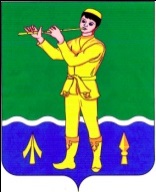 ТАТАРСТАН РЕСПУБЛИКАСЫ МӨСЛИМ МУНИЦИПАЛЬ РАЙОНЫ МЕТРӘЙ АВЫЛ ҖИРЛЕГЕ БАШКАРМА КОМИТЕТЫ ПОСТАНОВЛЕНИЕКАРАРс.Митряево№23Об утверждении перечня главных администраторов доходов бюджета Митряевского сельского поселения Муслюмовского муниципального районаОб утверждении перечня главных администраторов доходов бюджета Митряевского сельского поселения Муслюмовского муниципального районаКод главыКод главыКод главыКоды бюджетнойклассификацииКоды бюджетнойклассификацииКоды бюджетнойклассификацииНаименование групп, подгрупп, статей иподстатей доходовНаименование групп, подгрупп, статей иподстатей доходов094094Финансово-бюджетная палата Муслюмовского муниципального районаФинансово-бюджетная палата Муслюмовского муниципального районаФинансово-бюджетная палата Муслюмовского муниципального районаФинансово-бюджетная палата Муслюмовского муниципального районаФинансово-бюджетная палата Муслюмовского муниципального района0940941 08 04020 01 1000 1101 08 04020 01 1000 1101 08 04020 01 1000 110Государственная пошлина  за совершение нотариальных действий  должностными  лицами органов местного самоуправления , уполномоченными в соответствии с законодательными актами Российской Федерации на совершение нотариальных действийГосударственная пошлина  за совершение нотариальных действий  должностными  лицами органов местного самоуправления , уполномоченными в соответствии с законодательными актами Российской Федерации на совершение нотариальных действий0940941 08 04020 01 4000 1101 08 04020 01 4000 1101 08 04020 01 4000 110Государственная пошлина за совершение нотариальных действий должностными лицами органов местного самоуправления, уполномоченными в соответствии с законодательными актами Российской Федерации на совершение нотариальных действийГосударственная пошлина за совершение нотариальных действий должностными лицами органов местного самоуправления, уполномоченными в соответствии с законодательными актами Российской Федерации на совершение нотариальных действий0940941 08 07175 01 1000 1101 08 07175 01 1000 1101 08 07175 01 1000 110 Государственная пошлина за выдачу органом местного самоуправления поселения специального разрешения на движение по автомобильным дорогам транспортных средств, осуществляющих перевозки опасных, тяжеловесных и (или) крупногабаритных грузов, зачисляемая в бюджеты поселений Государственная пошлина за выдачу органом местного самоуправления поселения специального разрешения на движение по автомобильным дорогам транспортных средств, осуществляющих перевозки опасных, тяжеловесных и (или) крупногабаритных грузов, зачисляемая в бюджеты поселений0940941 08 07175 01 4000 1101 08 07175 01 4000 1101 08 07175 01 4000 110Государственная пошлина за выдачу органом местного самоуправления поселения специального разрешения на движение по автомобильным дорогам транспортных средств, осуществляющих перевозки опасных, тяжеловесных и (или) крупногабаритных грузов, зачисляемая в бюджеты поселенийГосударственная пошлина за выдачу органом местного самоуправления поселения специального разрешения на движение по автомобильным дорогам транспортных средств, осуществляющих перевозки опасных, тяжеловесных и (или) крупногабаритных грузов, зачисляемая в бюджеты поселений0940941 11 02033 10 0000 1201 11 02033 10 0000 1201 11 02033 10 0000 120Доходы от размещения временно  свободных средств бюджетов поселенийДоходы от размещения временно  свободных средств бюджетов поселений0940941 11 03050 10 0000 1201 11 03050 10 0000 1201 11 03050 10 0000 120Проценты, полученные от   предоставления бюджетных кредитов внутри страны за счет средств бюджетов поселенийПроценты, полученные от   предоставления бюджетных кредитов внутри страны за счет средств бюджетов поселений0940941 13 01995 10 0000 1301 13 01995 10 0000 1301 13 01995 10 0000 130Прочие доходы от оказания платных  
услуг (работ)  получателями средств бюджетов 
поселений              Прочие доходы от оказания платных  
услуг (работ)  получателями средств бюджетов 
поселений              0940941 13 02065 10 0000 1301 13 02065 10 0000 1301 13 02065 10 0000 130Доходы, поступающие в порядке возмещения расходов, понесенных в связи с эксплуатацией имущества поселенийДоходы, поступающие в порядке возмещения расходов, понесенных в связи с эксплуатацией имущества поселений0940941 13 02995 10 0000 1301 13 02995 10 0000 1301 13 02995 10 0000 130Прочие доходы от компенсации затрат 
бюджетов поселений         Прочие доходы от компенсации затрат 
бюджетов поселений         0940941 16 02020 02 0000 1401 16 02020 02 0000 1401 16 02020 02 0000 140Административные штрафы, установленные законами субъектов Российской Федерации об административных правонарушениях, за нарушение муниципальных правовых актовАдминистративные штрафы, установленные законами субъектов Российской Федерации об административных правонарушениях, за нарушение муниципальных правовых актов0940941 16 07090 10 0000 1401 16 07090 10 0000 1401 16 07090 10 0000 140Иные штрафы, неустойки, пени, уплаченные в соответствии с законом или договором в случае неисполнения или ненадлежащего исполнения обязательств перед муниципальным органом, (муниципальным казенным учреждением) сельского поселенияИные штрафы, неустойки, пени, уплаченные в соответствии с законом или договором в случае неисполнения или ненадлежащего исполнения обязательств перед муниципальным органом, (муниципальным казенным учреждением) сельского поселения0940941 16 10100 10 0000 1401 16 10100 10 0000 1401 16 10100 10 0000 140Денежные взыскания, налагаемые в возмещение ущерба, причиненного в результате незаконного или нецелевого использования бюджетных средств (в части бюджетов сельских поселений)Денежные взыскания, налагаемые в возмещение ущерба, причиненного в результате незаконного или нецелевого использования бюджетных средств (в части бюджетов сельских поселений)0940941 16 10031 10 0000 1401 16 10031 10 0000 1401 16 10031 10 0000 140Возмещение ущерба при возникновении страховых случаев, когда выгодоприобретателями выступают получатели средств бюджета сельского поселенияВозмещение ущерба при возникновении страховых случаев, когда выгодоприобретателями выступают получатели средств бюджета сельского поселения0940941 16 10061 10 0000 1401 16 10061 10 0000 1401 16 10061 10 0000 140Платежи в целях возмещения убытков, причиненных уклонением от заключения с муниципальным органом сельского поселения (муниципальным казенным учреждением) муниципального контракта, а также иные денежные средства, подлежащие зачислению в бюджет сельского поселения за нарушение законодательства Российской Федерации о контрактной системе в сфере закупок товаров, работ, услуг для обеспечения государственных и муниципальных нужд (за исключением муниципального контракта, финансируемого за счет средств муниципального дорожного фонда)Платежи в целях возмещения убытков, причиненных уклонением от заключения с муниципальным органом сельского поселения (муниципальным казенным учреждением) муниципального контракта, а также иные денежные средства, подлежащие зачислению в бюджет сельского поселения за нарушение законодательства Российской Федерации о контрактной системе в сфере закупок товаров, работ, услуг для обеспечения государственных и муниципальных нужд (за исключением муниципального контракта, финансируемого за счет средств муниципального дорожного фонда)0940941 16 11064 01 0000 1401 16 11064 01 0000 1401 16 11064 01 0000 140Платежи, уплачиваемые в целях возмещения вреда, причиняемого автомобильным дорогам местного значения транспортными средствами, осуществляющими перевозки тяжеловесных и (или) крупногабаритных грузовПлатежи, уплачиваемые в целях возмещения вреда, причиняемого автомобильным дорогам местного значения транспортными средствами, осуществляющими перевозки тяжеловесных и (или) крупногабаритных грузов0940941 16 10123 01 0000 1401 16 10123 01 0000 1401 16 10123 01 0000 140Доходы от денежных взысканий (штрафов), поступающие в счет погашения задолженности, образовавшейся до 1 января 2020 года, подлежащие зачислению в бюджет муниципального образования по нормативам, действующим до 1 января 2020 годаДоходы от денежных взысканий (штрафов), поступающие в счет погашения задолженности, образовавшейся до 1 января 2020 года, подлежащие зачислению в бюджет муниципального образования по нормативам, действующим до 1 января 2020 года0940941 17 01050 10 0000 1801 17 01050 10 0000 1801 17 01050 10 0000 180Невыясненные поступления, зачисляемые в бюджеты поселенийНевыясненные поступления, зачисляемые в бюджеты поселений0940941 17 05050 10 0000 1801 17 05050 10 0000 1801 17 05050 10 0000 180Прочие   неналоговые   доходы   бюджетов поселенийПрочие   неналоговые   доходы   бюджетов поселений0940941 17 14030 10 0000 1501 17 14030 10 0000 1501 17 14030 10 0000 150Средства самообложения граждан, зачисляемые в бюджеты поселенийСредства самообложения граждан, зачисляемые в бюджеты поселений0940942 02 15001 10 0000 1502 02 15001 10 0000 1502 02 15001 10 0000 150Дотации бюджетам сельских поселений на выравнивание бюджетной обеспеченности Дотации бюджетам сельских поселений на выравнивание бюджетной обеспеченности 0940942 02 15002 10 0000 1502 02 15002 10 0000 1502 02 15002 10 0000 150Дотации бюджетам поселений на поддержку мер по обеспечению сбалансированности бюджетовДотации бюджетам поселений на поддержку мер по обеспечению сбалансированности бюджетов0940942 02 16001 10 0000 1502 02 16001 10 0000 1502 02 16001 10 0000 150Дотации бюджетам сельских поселений на выравнивание бюджетной обеспеченности из бюджетов муниципальных районовДотации бюджетам сельских поселений на выравнивание бюджетной обеспеченности из бюджетов муниципальных районов0940942 02 29900 10 0000 1502 02 29900 10 0000 1502 02 29900 10 0000 150Субсидии бюджетам сельских поселений из местных бюджетовСубсидии бюджетам сельских поселений из местных бюджетов0940942 02 29999 10 0000 1502 02 29999 10 0000 1502 02 29999 10 0000 150Прочие субсидии бюджетам поселенийПрочие субсидии бюджетам поселений0940942 02 30024 10 0000 1502 02 30024 10 0000 1502 02 30024 10 0000 150Субвенции бюджетам поселений на выполнение передаваемых полномочий субъектов Российской ФедерацииСубвенции бюджетам поселений на выполнение передаваемых полномочий субъектов Российской Федерации0940942 02 35118 10 0000 1502 02 35118 10 0000 1502 02 35118 10 0000 150Субвенции бюджетам поселений на осуществление первичного воинского учета на территориях, где отсутствуют военные комиссариатыСубвенции бюджетам поселений на осуществление первичного воинского учета на территориях, где отсутствуют военные комиссариаты0940942 02 35930 10 0000 1502 02 35930 10 0000 1502 02 35930 10 0000 150Субвенции бюджетам поселений на государственную регистрацию актов гражданского состоянияСубвенции бюджетам поселений на государственную регистрацию актов гражданского состояния0940942 02 39999 10 0000 1502 02 39999 10 0000 1502 02 39999 10 0000 150Прочие субвенции бюджетам поселенийПрочие субвенции бюджетам поселений0940942 02 45160 10 0000 1502 02 45160 10 0000 1502 02 45160 10 0000 150Межбюджетные трансферты, передаваемые бюджетам поселений для компенсаций дополнительных расходов, возникших в результате решений, принятых органами власти другого уровняМежбюджетные трансферты, передаваемые бюджетам поселений для компенсаций дополнительных расходов, возникших в результате решений, принятых органами власти другого уровня0940942 02 49999 10 0000 150 2 02 49999 10 0000 150 2 02 49999 10 0000 150 Прочие межбюджетные трансферты, передаваемые бюджетам поселенийПрочие межбюджетные трансферты, передаваемые бюджетам поселений0940942 04 05099 10 0000 1502 04 05099 10 0000 1502 04 05099 10 0000 150Прочие безвозмездные поступления от негосударственных организаций в бюджеты сельских поселенийПрочие безвозмездные поступления от негосударственных организаций в бюджеты сельских поселений0940942 07 05030 10 0000 1502 07 05030 10 0000 1502 07 05030 10 0000 150Прочие безвозмездные поступления в бюджеты сельских поселенийПрочие безвозмездные поступления в бюджеты сельских поселений0940942 08 05000 10 0000 1802 08 05000 10 0000 1802 08 05000 10 0000 180Перечисления из бюджетов сельских поселений (в бюджеты сельских поселений) для осуществления возврата (зачета) излишне уплаченных или излишне взысканных сумм налогов, сборов и иных платежей, а также сумм процентов за несвоевременное осуществление такого возврата и процентов, начисленных на излишне взысканные суммыПеречисления из бюджетов сельских поселений (в бюджеты сельских поселений) для осуществления возврата (зачета) излишне уплаченных или излишне взысканных сумм налогов, сборов и иных платежей, а также сумм процентов за несвоевременное осуществление такого возврата и процентов, начисленных на излишне взысканные суммы0940942 18 60010 10 0000 1502 18 60010 10 0000 1502 18 60010 10 0000 150Доходы бюджетов поселений от    
возврата прочих остатков субсидий,     
субвенций и иных межбюджетных    
трансфертов, имеющих целевое    
назначение, прошлых лет из бюджетов 
муниципальных районов        Доходы бюджетов поселений от    
возврата прочих остатков субсидий,     
субвенций и иных межбюджетных    
трансфертов, имеющих целевое    
назначение, прошлых лет из бюджетов 
муниципальных районов        0940942 18 60020 10 0000 1502 18 60020 10 0000 1502 18 60020 10 0000 150Доходы бюджетов поселений от    
возврата остатков субсидий,     
субвенций и иных межбюджетных    
трансфертов, имеющих целевое    
назначение, прошлых лет из бюджетов 
государственных           
внебюджетных фондов         Доходы бюджетов поселений от    
возврата остатков субсидий,     
субвенций и иных межбюджетных    
трансфертов, имеющих целевое    
назначение, прошлых лет из бюджетов 
государственных           
внебюджетных фондов         0940942 18 05010 10 0000 1802 18 05010 10 0000 1802 18 05010 10 0000 180Доходы бюджетов поселений от    
возврата бюджетными учреждениями  
остатков субсидий прошлых лет    Доходы бюджетов поселений от    
возврата бюджетными учреждениями  
остатков субсидий прошлых лет    0940942 19 60010 10 0000 1502 19 60010 10 0000 1502 19 60010 10 0000 150Возврат прочих остатков субсидий, субвенций и иных межбюджетных трансфертов, имеющих целевое назначение, прошлых лет из бюджетов поселенийВозврат прочих остатков субсидий, субвенций и иных межбюджетных трансфертов, имеющих целевое назначение, прошлых лет из бюджетов поселений165Муниципальное казенное учреждение «Палата имущественных и земельных отношений» Муслюмовского  муниципального районаМуниципальное казенное учреждение «Палата имущественных и земельных отношений» Муслюмовского  муниципального районаМуниципальное казенное учреждение «Палата имущественных и земельных отношений» Муслюмовского  муниципального районаМуниципальное казенное учреждение «Палата имущественных и земельных отношений» Муслюмовского  муниципального районаМуниципальное казенное учреждение «Палата имущественных и земельных отношений» Муслюмовского  муниципального районаМуниципальное казенное учреждение «Палата имущественных и земельных отношений» Муслюмовского  муниципального района1651651 11 05035 10 0000 1201 11 05035 10 0000 120Доходы от сдачи в  аренду  имущества,    находящегося в оперативном управлении органов   управления      поселений и созданных    ими       учреждений (заисключением  имущества  муниципальныхбюджетных и автономных учреждений)Доходы от сдачи в  аренду  имущества,    находящегося в оперативном управлении органов   управления      поселений и созданных    ими       учреждений (заисключением  имущества  муниципальныхбюджетных и автономных учреждений)Доходы от сдачи в  аренду  имущества,    находящегося в оперативном управлении органов   управления      поселений и созданных    ими       учреждений (заисключением  имущества  муниципальныхбюджетных и автономных учреждений)1651651 11 02085 10 0000 1201 11 02085 10 0000 120Доходы от размещения сумм, аккумулируемых в ходе проведения аукционов по продаже акций, в собственности поселенийДоходы от размещения сумм, аккумулируемых в ходе проведения аукционов по продаже акций, в собственности поселенийДоходы от размещения сумм, аккумулируемых в ходе проведения аукционов по продаже акций, в собственности поселений165165 1 11 05025 10 0000 120 1 11 05025 10 0000 120Доходы, получаемые  в  виде  арендной    платы, а также  средства  от  продажи права на заключение договоров  аренды за земли, находящиеся в собственности поселений (за  исключением  земельных участков  муниципальных   бюджетных и автономных учреждений)Доходы, получаемые  в  виде  арендной    платы, а также  средства  от  продажи права на заключение договоров  аренды за земли, находящиеся в собственности поселений (за  исключением  земельных участков  муниципальных   бюджетных и автономных учреждений)Доходы, получаемые  в  виде  арендной    платы, а также  средства  от  продажи права на заключение договоров  аренды за земли, находящиеся в собственности поселений (за  исключением  земельных участков  муниципальных   бюджетных и автономных учреждений)165165 1 11 07015 10 0000 120 1 11 07015 10 0000 120Доходы от перечисления части прибыли, оставшейся после уплаты налогов и иных обязательных платежей муниципальных унитарных предприятий, созданных поселениямиДоходы от перечисления части прибыли, оставшейся после уплаты налогов и иных обязательных платежей муниципальных унитарных предприятий, созданных поселениямиДоходы от перечисления части прибыли, оставшейся после уплаты налогов и иных обязательных платежей муниципальных унитарных предприятий, созданных поселениями165165 1 11 08050 10 0000 120 1 11 08050 10 0000 120Средства,  получаемые   от   передачи  имущества,             находящегося в собственности           поселений (заисключением  имущества  муниципальных бюджетных и автономных учреждений, также     имущества     муниципальных унитарных предприятий,  в  том  числе казенных), в залог,  в  доверительное управлениеСредства,  получаемые   от   передачи  имущества,             находящегося в собственности           поселений (заисключением  имущества  муниципальных бюджетных и автономных учреждений, также     имущества     муниципальных унитарных предприятий,  в  том  числе казенных), в залог,  в  доверительное управлениеСредства,  получаемые   от   передачи  имущества,             находящегося в собственности           поселений (заисключением  имущества  муниципальных бюджетных и автономных учреждений, также     имущества     муниципальных унитарных предприятий,  в  том  числе казенных), в залог,  в  доверительное управление165165 1 11 09045 10 0000 120 1 11 09045 10 0000 120Прочие поступления  от  использования   имущества,             находящегося в собственности           поселений (за исключением  имущества  муниципальных бюджетных и автономных учреждений,  а также     имущества     муниципальных унитарных предприятий,  в  том  числе казенных)Прочие поступления  от  использования   имущества,             находящегося в собственности           поселений (за исключением  имущества  муниципальных бюджетных и автономных учреждений,  а также     имущества     муниципальных унитарных предприятий,  в  том  числе казенных)Прочие поступления  от  использования   имущества,             находящегося в собственности           поселений (за исключением  имущества  муниципальных бюджетных и автономных учреждений,  а также     имущества     муниципальных унитарных предприятий,  в  том  числе казенных)1651651 13 01995 10 0000 1301 13 01995 10 0000 130Прочие доходы от оказания платных  
услуг (работ)  получателями средств бюджетов 
поселений              Прочие доходы от оказания платных  
услуг (работ)  получателями средств бюджетов 
поселений              Прочие доходы от оказания платных  
услуг (работ)  получателями средств бюджетов 
поселений              1651651 1302065 10 0000 1301 1302065 10 0000 130Доходы, поступающие в порядке возмещения расходов, понесенных в связи с эксплуатацией имущества сельских поселенииДоходы, поступающие в порядке возмещения расходов, понесенных в связи с эксплуатацией имущества сельских поселенииДоходы, поступающие в порядке возмещения расходов, понесенных в связи с эксплуатацией имущества сельских поселении1651651 13 02995 10 0000 1301 13 02995 10 0000 130Прочие доходы от компенсации затрат 
бюджетов поселений         Прочие доходы от компенсации затрат 
бюджетов поселений         Прочие доходы от компенсации затрат 
бюджетов поселений         165165 1 14 01050 10 0000 410 1 14 01050 10 0000 410Доходы от продажи квартир, находящихся в собственности поселенийДоходы от продажи квартир, находящихся в собственности поселенийДоходы от продажи квартир, находящихся в собственности поселений165165 1 14 02052 10 0000 410 1 14 02052 10 0000 410Доходы   от   реализации   имущества,  находящегося в оперативном управлении учреждений,  находящихся  в   ведении органов  управления   поселений   (за исключением  имущества  муниципальных бюджетных и автономных учреждений), в части реализации основных средств  поуказанному имуществуДоходы   от   реализации   имущества,  находящегося в оперативном управлении учреждений,  находящихся  в   ведении органов  управления   поселений   (за исключением  имущества  муниципальных бюджетных и автономных учреждений), в части реализации основных средств  поуказанному имуществуДоходы   от   реализации   имущества,  находящегося в оперативном управлении учреждений,  находящихся  в   ведении органов  управления   поселений   (за исключением  имущества  муниципальных бюджетных и автономных учреждений), в части реализации основных средств  поуказанному имуществу165165 1 14 02052 10 0000 440 1 14 02052 10 0000 440Доходы   от   реализации   имущества,   находящегося в оперативном управлении учреждений,  находящихся  в   ведении органов  управления   поселений   (за исключением  имущества  муниципальных бюджетных и автономных учреждений), в части реализации материальных запасов по указанному имуществуДоходы   от   реализации   имущества,   находящегося в оперативном управлении учреждений,  находящихся  в   ведении органов  управления   поселений   (за исключением  имущества  муниципальных бюджетных и автономных учреждений), в части реализации материальных запасов по указанному имуществуДоходы   от   реализации   имущества,   находящегося в оперативном управлении учреждений,  находящихся  в   ведении органов  управления   поселений   (за исключением  имущества  муниципальных бюджетных и автономных учреждений), в части реализации материальных запасов по указанному имуществу165165 1 14 02053 10 0000 410 1 14 02053 10 0000 410Доходы от реализации иного имущества,    находящегося     в      собственности поселений (за  исключением  имущества муниципальных бюджетных и  автономных учреждений,   а    также    имущества муниципальных унитарных  предприятий, в  том  числе  казенных),   в   части  реализации   основных      средств по указанному имуществуДоходы от реализации иного имущества,    находящегося     в      собственности поселений (за  исключением  имущества муниципальных бюджетных и  автономных учреждений,   а    также    имущества муниципальных унитарных  предприятий, в  том  числе  казенных),   в   части  реализации   основных      средств по указанному имуществуДоходы от реализации иного имущества,    находящегося     в      собственности поселений (за  исключением  имущества муниципальных бюджетных и  автономных учреждений,   а    также    имущества муниципальных унитарных  предприятий, в  том  числе  казенных),   в   части  реализации   основных      средств по указанному имуществу165165 1 14 02053 10 0000 440 1 14 02053 10 0000 440Доходы от реализации иного имущества,    находящегося     в      собственности поселений (за  исключением  имущества муниципальных бюджетных и  автономных учреждений,   а    также    имущества муниципальных унитарных  предприятий, в  том  числе  казенных),   в   части  реализации  материальных  запасов  по указанному имуществуДоходы от реализации иного имущества,    находящегося     в      собственности поселений (за  исключением  имущества муниципальных бюджетных и  автономных учреждений,   а    также    имущества муниципальных унитарных  предприятий, в  том  числе  казенных),   в   части  реализации  материальных  запасов  по указанному имуществуДоходы от реализации иного имущества,    находящегося     в      собственности поселений (за  исключением  имущества муниципальных бюджетных и  автономных учреждений,   а    также    имущества муниципальных унитарных  предприятий, в  том  числе  казенных),   в   части  реализации  материальных  запасов  по указанному имуществу165165 1 17 02020 10 0000 180 1 17 02020 10 0000 180Возмещение потерь сельскохозяйственного производства, связанных с изъятием сельскохозяйственных угодий, расположенных на  территориях поселений (по обязательствам, возникшим до 1 января 2008 года)Возмещение потерь сельскохозяйственного производства, связанных с изъятием сельскохозяйственных угодий, расположенных на  территориях поселений (по обязательствам, возникшим до 1 января 2008 года)Возмещение потерь сельскохозяйственного производства, связанных с изъятием сельскохозяйственных угодий, расположенных на  территориях поселений (по обязательствам, возникшим до 1 января 2008 года)1651651 17 01050 10 0000 1801 17 01050 10 0000 180Невыясненные поступления, зачисляемые в бюджеты поселенийНевыясненные поступления, зачисляемые в бюджеты поселенийНевыясненные поступления, зачисляемые в бюджеты поселений1651651 17 05050 10 0000 1801 17 05050 10 0000 180Прочие неналоговые доходы бюджетов поселенийПрочие неналоговые доходы бюджетов поселенийПрочие неналоговые доходы бюджетов поселений